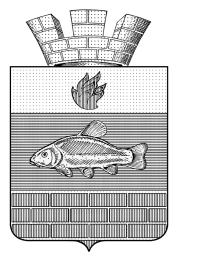 СОВЕТ ДЕПУТАТОВЛИНЁВСКОГО ГОРОДСКОГО ПОСЕЛЕНИЯ
ЖИРНОВСКОГО МУНИЦИПАЛЬНОГО РАЙОНА
ВОЛГОГРАДСКОЙ ОБЛАСТИ_____________________________________________________________________________РЕШЕНИЕот  15.09.2017 г. № 47/4 Об утверждении административного регламента предоставления муниципальной услуги «Предоставление решения о согласованииархитектурно-градостроительного облика объекта»            На основании Федерального закона от 27.07.2010 № 210-ФЗ «Об организации предоставления государственных и муниципальных услуг», Постановления Правительства РФ от 30.04.2014 № 403 «Об исчерпывающем перечне процедур в сфере жилищного строительства», руководствуясь Уставом Линёвского городского поселения, Совет депутатов Линевского городского поселения решил:           1. Утвердить административный регламент предоставления муниципальной услуги «Предоставление решения о согласовании архитектурно-градостроительного облика объекта» ( приложение 1).         2. Настоящее Решение вступает в законную силу с момента его подписания и подлежит обнародованию.                                                                                                  ПРИЛОЖЕНИЕ 1                                                                                                к Решению Совета депутатов                                                                                                 Линёвского городского поселения                                                                                              от  15.09.2017 г. № 47/4 АДМИНИСТРАТИВНЫЙ РЕГЛАМЕНТпредоставления муниципальной услуги«Предоставление решения о согласовании архитектурно-градостроительногооблика объекта»1. Общие положения         1.1. Административный регламент предоставления муниципальной услуги «Предоставление решения о согласовании архитектурно-градостроительного облика объекта» на территории Линевского городского поселения (далее – Административный регламент) разработан в соответствии с Федеральным законом от 27.07.2010 № 210-ФЗ «Об организации предоставления государственных и муниципальных услуг», действующим законодательством, муниципальными правовыми актами.         1.2. Основные понятия, используемые в Административном регламенте:заявитель - физическое или юридическое лицо либо их уполномоченные представители, обратившиеся в администрацию Линевского городского поселения с запросом о предоставлении муниципальной услуги, выраженным в устной, письменной или электронной форме (далее – заявитель);фасады объекта – совокупность наружных ограждающих конструкций, архитектурных деталей и элементов, поверхность крыш, включая ниши, террасы в пределах границ площади застройки здания (сооружения). Порядок информирования о предоставлении муниципальной услуги:1) информация о местах нахождения и графике работы администрации Линевского городского поселения для предоставления муниципальной услуги:- Администрация Линевского городского поселения Жирновского муниципального района: 403770, Волгоградская область, Жирновский район, р.п. Линёво, ул. Карла Либкнехта, 48;- График работы: - Понедельник: с 8-00 до 17-00, перерыв с 12-00 до 13-00;- Вторник: не приемный день;- Среда: с 8-00 до 17-00, перерыв с 12-00 до 13-00;- Четверг: не приемный день;- Пятница: с 8-00 до 17-00, перерыв с 12-00 до 13-00;- Не приемные и выходные дни: суббота, воскресенье;- Телефоны: 8 (84454) 66-5-92, факс 8 (84454) 66-8-01.           Для получения информации по вопросам предоставления муниципальной услуги, в том числе о ходе предоставления муниципальной услуги и услуг, которые являются необходимыми и обязательными для предоставления муниципальной услуги, заявитель может обратиться с устным или письменным запросом в администрацию Линевского городского поселения.           С устным запросом заявитель может обратиться в администрацию Линевского городского поселения по телефону для справок или лично при обращении с запросом о получении муниципальной услуги. Письменный запрос может быть направлен заявителем почтовым отправлением или с использованием электронной почты.        1.4. Администрация Линевского городского поселения не позднее 3 дней со дня принятия настоящего Административного регламента либо внесения изменений размещает его текст в печатном виде в местах предоставления муниципальной услуги (в доступном для заявителей месте).         1.5. Настоящий Административный регламент подлежит размещению на официальном сайте администрации Линевского городского поселения в порядке, предусмотренном Правилами подготовки, оформления, издания и опубликования правовых актов администрации Линевского городского поселения.2. Стандарт предоставления муниципальной услуги        2.1. Наименование муниципальной услуги: «Предоставление решения о согласовании архитектурно-градостроительного облика объекта».        2.2. Наименование органа, предоставляющего муниципальную услугу: администрация Линевского городского поселения.        2.3. Результат предоставления муниципальной услуги:- предоставление решения о согласовании архитектурно-градостроительного облика объекта;- выдача мотивированного отказа в предоставлении муниципальной услуги.        2.4. Срок исполнения муниципальной услуги:- в течение 20 календарных дней со дня получения администрации Линевского городского поселения заявления с документами, указанного в п.п. 1 п. 3.4. настоящего Административного регламента.        2.5. Документы, являющиеся результатом предоставления муниципальной услуги, выдаются на руки заявителю под подпись в день исполнения.        2.6. Перечень нормативных правовых актов, регулирующих отношения, возникающие в связи с предоставлением муниципальной услуги:1) Конституция Российской Федерации от 12.12.1993 (первоначальный текст документа опубликован в изданиях «Собрание законодательства Российской Федерации» № 4, 26.01.2009, «Российская газета» № 7, 21.01.2009 с внесенными поправками от 30.12.2008, «Парламентская газета» № 4, 23 - 29.01.2009);2) Градостроительный кодекс Российской Федерации от 29.12.2004 № 190-ФЗ (первоначальный текст документа опубликован в изданиях «Российская газета», № 290, 30.12.2004, «Парламентская газета», № 5 - 6, 14.01.2005);       2.7. Исчерпывающий перечень документов, необходимых в соответствии с нормативными правовыми актами для предоставления муниципальной услуги: 1) заявление;2) копия документа, удостоверяющего личность заявителя (заявителей), являющегося физическим лицом, либо личность представителя физического или юридического лица;3) копия документа, удостоверяющего права (полномочия) представителя физического или юридического лица, если с заявлением обращается представитель заявителя (заявителей).Документы, полученные заявителем по результатам услуг, которые являются необходимыми и обязательными для предоставления муниципальной услуги:            2.8. Исчерпывающий перечень документов, необходимых в соответствии с нормативными правовыми актами для предоставления муниципальной услуги, которые находятся в распоряжении государственных органов, органов местного самоуправления и иных органов, участвующих в предоставлении муниципальной услуги, и которые заявитель вправе представить:1) копии правоустанавливающих документов на объект недвижимости, в отношении которого разработан архитектурно-градостроительный облик объекта, право на который зарегистрировано в Едином государственном реестре прав на недвижимое имущество и сделок с ним;2) кадастровый паспорт объекта недвижимости (здания, сооружения), в отношении которого разработан архитектурно-градостроительный облик объекта.          2.9. Запрещается требовать от заявителя представления документов и информации, не предусмотренных пунктом 2.7. настоящего Административного регламента.         2.10. Запрещается требовать от заявителя представления документов и информации, указанных в пункте 2.8. настоящего Административного регламента.         2.11. Документы, представляемые заявителем, должны соответствовать требованиям, установленным действующим законодательством к таким документам. Документы, составляемые заявителем, должны соответствовать следующим требованиям:1) разборчивое написание текста документа шариковой, гелевой, перьевой, чернильной ручкой или при помощи средств электронно-вычислительной техники;2) указание фамилии, имени, отчества (наименования) заявителя, его места жительства (места нахождения), телефона без сокращений;3) отсутствие в документах неоговоренных исправлений.        2.12. Исчерпывающий перечень оснований для отказа в приеме документов, необходимых для предоставления муниципальной услуги: 1) нарушение требований к оформлению документов, предусмотренных пунктом 2.11. настоящего Административного регламента;2) представление документов в ненадлежащий орган.2.13. Основаниями для отказа в предоставлении муниципальной услуги являются:1) отсутствие документов, предусмотренных пунктом 2.7. настоящего Административного регламента;2) получение ответа государственных органов, органов местного самоуправления и (или) подведомственных государственным органам и органам местного самоуправления организаций об отсутствии в их распоряжении документов (их копий или сведений, содержащихся в них), предусмотренных пунктом 2.8. настоящего Административного регламента, если заявитель не представил их самостоятельно.         2.14. Муниципальная услуга предоставляется без взимания государственной пошлины или иной платы.         2.15. Максимальный срок ожидания в очереди при подаче запроса о предоставлении муниципальной услуги не должен превышать 15 минут.Максимальный срок ожидания в очереди при получении результата предоставления муниципальной услуги не должен превышать 15 минут.         2.16. Регистрация запроса заявителя о предоставлении муниципальной услуги производится в день поступления.         2.17. Требования к помещениям, в которых предоставляется муниципальная услуга, к месту ожидания и приему заявителей, размещению визуальной, текстовой и мультимедийной информации о предоставлении муниципальной услуги1) На здании рядом с входом размещаются информационные таблички, содержащие следующую информацию:- наименование организации;          Места для ожидания заявителей соответствуют комфортным условиям для заявителей, включая инвалидов, и оптимальным условиям работы должностных лиц.          Места для ожидания заявителей оборудуются стульями, выделяется место для оформления документов, предусматривающее стол и наличие канцелярских принадлежностей.          Количество мест для ожидания определяется исходя из фактической нагрузки и возможностей для их размещения в здании, из них не менее одного места - для инвалидов.         Помещение для непосредственного взаимодействия должностных лиц с заявителями организуется в виде отдельного кабинета либо в виде отдельного рабочего места для ведущего прием должностного лица.         Кабинеты для приема заявителей оборудуются вывесками с указанием:- номера кабинета;- фамилии, имени, отчества и должности специалиста;- информации о днях и времени приема заявителей;- времени перерыва на обед.Рабочее место должностного лица оборудуется телефоном, персональным компьютером с возможностью доступа к необходимым информационным базам данных и печатающим устройством.         Помещение для работы с заявителями оборудуется соответствующими информационными стендами, вывесками, указателями.Информационные стенды, столы размещаются в местах, обеспечивающих свободный доступ к ним.2) Визуальная, текстовая и мультимедийная информация о порядке предоставления муниципальной услуги размещается на информационном стенде в помещении администрации  для ожидания и приема заявителей (устанавливается в удобном для заявителей месте).Оформление визуальной, текстовой и мультимедийной информации о порядке предоставления муниципальной услуги соответствует оптимальному зрительному и слуховому восприятию этой информации заявителями.3) Специалисты администрации оказывают помощь инвалидам в посадке в транспортное средство и высадке из него перед входом в организацию, в том числе с использованием кресла-коляски. Также специалисты администрации сопровождают инвалидов, имеющих стойкие расстройства функции зрения и самостоятельного передвижения, и оказывают им помощь на территории организации.Специалисты администрации оказывают иную необходимую помощь инвалидам в преодолении барьеров, мешающих получению ими услуг наравне с другими лицами.             В учреждение допускаются сурдопереводчик и тифлосурдопереводчик в случае необходимости оказания помощи.В организацию допускается собака-проводник при наличии документа, подтверждающего ее специальное обучение и выдаваемого по форме и в порядке, которые определяются федеральным органом исполнительной власти, осуществляющим функции по выработке и реализации государственной политики и нормативно-правовому регулированию в сфере социальной защиты населения.3. Контроль за исполнением настоящего постановления оставляю за собой.          2.18. Показатели оценки доступности муниципальной услуги:1) получение муниципальной услуги своевременно и в соответствии со стандартом предоставления муниципальной услуги;2) получение полной, актуальной и достоверной информации о порядке предоставления муниципальной услуги, в том числе с использованием информационно-коммуникационных технологий;3) получение информации о результате предоставления муниципальной услуги;4) обращение в досудебном и (или) судебном порядке в соответствии с законодательством Российской Федерации с жалобой (претензией) на принятое по заявлению решение или на действия (бездействие) сотрудников администрации Линевского городского поселения;5) транспортная доступность к местам предоставления муниципальной услуги;6) обеспечение возможности направления запроса по электронной почте;7) размещение информации о порядке предоставления муниципальной услуги на официальном сайте администрации Линевского городского поселения в сети Интернет.2.19. Показателями оценки качества предоставления муниципальной услуги являются:1) соблюдение срока предоставления муниципальной услуги;2) отсутствие поданных в установленном порядке жалоб на действия (бездействие) должностных лиц, осуществленные в ходе предоставления муниципальной услуги.4. Формы контроля за исполнением Административного регламента        4.1. Текущий контроль соблюдения последовательности и сроков исполнения административных процедур, определенных настоящим Административным регламентом, и принятия в ходе предоставления муниципальной услуги решений осуществляет глава администрации Линевского городского поселения .         4.2. Текущий контроль осуществляется посредством ежемесячного анализа принятых запросов на предоставление муниципальной услуги, жалоб и предложений по соблюдения и исполнению положений настоящего Административного регламента, поступивших от заявителей.        4.3. Основными задачами контроля соблюдения последовательности и сроков исполнения предоставления муниципальной услуги являются:- проведение проверок;- выявление и установление нарушений прав заявителей при предоставлении муниципальной услуги;- принятие решений об устранении выявленных нарушений.       4.4. Проверки могут быть плановыми на основании планов работы администрации Линевского городского поселения либо внеплановыми, проводимыми, в том числе по жалобе заявителей на несвоевременность, неполноту и низкое качество предоставления муниципальной услуги или неправомерный отказ в ее предоставлении.       4.5. Решение о проведении внеплановой проверки принимает глава администрации Линевского городского поселения или уполномоченное им должностное лицо администрации Линевского городского поселения.        4.6. Для проведения внеплановых проверок предоставления муниципальной услуги формируется комиссия, в состав которой включаются должностные лица и работники администрации Линевского городского поселения.        4.7. Результаты проверки оформляются в виде акта, в котором отмечаются выявленные недостатки и указываются предложения по их устранению. Акт подписывается всеми членами комиссии.        4.8. По результатам проведения проверок полноты и качества предоставления муниципальной услуги, в случае выявления нарушений, виновные лица привлекаются к дисциплинарной ответственности в соответствии с Трудовым кодексом Российской Федерации.       4.9. Граждане, их объединения и организации могут контролировать предоставление муниципальной услуги путем получения информации по телефону, по письменным обращениям, по электронной почте, на официальном сайте администрации Линевского городского поселения и через портал государственных и муниципальных услуг.Основные положения, характеризующие требования к порядку и формам контроля за исполнением Административного регламента, в том числе со стороны граждан, их объединений и организаций, устанавливаются и определяются в соответствии с федеральными законами, а также иными нормативными правовыми актами Российской Федерации.5. Досудебный (внесудебный) порядок обжалования решений идействий (бездействия) органа, предоставляющего муниципальную услугу, а также должностных лиц       5.1. Заявители имеют право на обжалование в досудебном порядке решений,действий (бездействия), осуществляемых (принятых) в ходе предоставления муниципальной услуги.         5.2. Заявитель может обратиться с жалобой, в том числе в следующих случаях:1) нарушения срока регистрации запроса заявителя о предоставлении муниципальной услуги;2) нарушения срока предоставления муниципальной услуги;3) требования у заявителя документов, не предусмотренных нормативными правовыми актами Российской Федерации, нормативными правовыми актами субъектов Российской Федерации, муниципальными правовыми актами для предоставления муниципальной услуги;4) отказа в приеме документов у заявителя, предоставление которых предусмотрено нормативными правовыми актами Российской Федерации, нормативными правовыми актами администрации Линевского городского поселения, муниципальными правовыми актами для предоставления муниципальной услуги;5) отказа в предоставлении муниципальной услуги, если основания отказа не предусмотрены федеральными законами и принятыми в соответствии с ними иными нормативными правовыми актами администрации Линевского городского поселения, нормативными правовыми актами субъектов Российской Федерации, муниципальными правовыми актами;6) требования у заявителя при предоставлении муниципальной услуги платы, не предусмотренной нормативными правовыми актами Российской Федерации, нормативными правовыми, муниципальными правовыми актами;7) отказа органа, предоставляющего муниципальную услугу, должностного лица органа, предоставляющего муниципальную услугу, в исправлении допущенных опечаток и ошибок в выданных в результате предоставления муниципальной услуги документах либо нарушения установленного срока таких исправлений.          5.3. Способы информирования заявителей о порядке подачи и рассмотрения жалобы.Информирование заявителей о порядке подачи и рассмотрения жалобы на решения и действия (бездействие) органа, предоставляющего муниципальную услугу, должностного лица органа, предоставляющего муниципальную услугу, муниципального служащего осуществляется посредством размещения информации на стендах в местах предоставления муниципальной услуги, на официальном сайте администрации Линевского городского поселения, на едином портале государственных и муниципальных услуг либо регионального портала государственных и муниципальных услуг, а также осуществляется в устной и (или) письменной форме.        5.4. Жалоба подается в письменной форме на бумажном носителе, в электронной форме в администрацию Линевского городского поселения. Жалоба на решения и действия (бездействия) главы администрации Линевского городского поселения подается в администрацию Жирновского муниципального района.         5.5. Должностным лицом, наделенным полномочиями по рассмотрению жалоб на нарушение порядка предоставления муниципальной услуги, является глава администрации Линевского городского поселения).        5.6. Жалоба должна содержать:1) наименование органа, предоставляющего муниципальную услугу, фамилию, имя, отчество должностного лица органа, предоставляющего муниципальную услугу, либо муниципального служащего, решения и действия (бездействие) которых обжалуются;2) фамилию, имя, отчество (последнее - при наличии), сведения о месте жительства заявителя - физического лица либо наименование, сведения о месте нахождения заявителя - юридического лица, а также номер (номера) контактного телефона, адрес (адреса) электронной почты (при наличии) и почтовый адрес, по которым должен быть направлен ответ заявителю.        5.7. Жалобы заявителей, поданные в письменной форме или в форме электронного документа, остаются без рассмотрения в следующих случаях:1) в жалобе не указаны фамилия гражданина, направившего жалобу, и почтовый адрес, по которому должен быть направлен ответ;2) в жалобе содержатся нецензурные либо оскорбительные выражения, угрозы жизни, здоровью и имуществу должностного лица, а также членам его семьи (жалоба остается без рассмотрения, при этом заявителю сообщается о недопустимости злоупотребления правом);3) текст жалобы не поддается прочтению (ответ на жалобу не дается, она не подлежит направлению на рассмотрение, о чем сообщается заявителю, если его фамилия и почтовый адрес поддаются прочтению);4) в обращении обжалуется судебное решение (в течение семи дней со дня регистрации возвращается гражданину, направившему обращение, с разъяснением порядка обжалования данного судебного решения).         5.8. При рассмотрении жалобы заявитель имеет право обращаться с просьбой об истребовании информации и документов, необходимых для обоснования и рассмотрения жалобы, в том числе в электронной форме.        5.9. Жалоба, поступившая в администрацию Линевского городского поселения, в администрацию Жирновского муниципального района в течение пятнадцати рабочих дней со дня ее регистрации, а в случае обжалования отказа администрации Линевского городского поселения, в приеме документов у заявителя либо в исправлении допущенных опечаток и ошибок или в случае обжалования нарушения установленного срока таких исправлений - в течение пяти рабочих дней со дня ее регистрации.         5.10. По результатам рассмотрения жалобы глава администрации Линевского городского поселения принимает одно из следующих решений:1) удовлетворяет жалобу, в том числе в форме отмены принятого решения, исправления допущенных должностным лицом администрации Линевского городского поселения опечаток и ошибок в выданных в результате предоставления муниципальной услуги документах;2) отказывает в удовлетворении жалобы.       5.11. Не позднее дня, следующего за днем принятия решения, указанного в пункте            5.10. настоящего Административного регламента, заявителю в письменной форме и по желанию заявителя в электронной форме направляется мотивированный ответ о результатах рассмотрения жалобы.       5.12. В случае установления в ходе или по результатам рассмотрения жалобы признаков состава административного правонарушения или преступления глава администрации Линевского городского поселения незамедлительно направляет имеющиеся материалы в органы прокуратуры.        5.13. Заявитель вправе обжаловать решение по жалобе, принимаемое должностным лицом, в судебном порядке в соответствии с гражданским процессуальным законодательством Российской Федерации.ПРИЛОЖЕНИЕ 1                                                                         Решения Совета депутатов                                                                                              Линевского городского поселения                                                                                              от  15.09.2017 г. № 47/4к ПРИЛОЖЕНИЮ 1  БЛОК-СХЕМАпредоставления муниципальной услуги«Предоставление решения о согласовании архитектурно-градостроительного облика объекта»Председатель Совета депутатов Линёвского городского поселения_________________ В.А. РассказовГлава  Линёвского  городского поселения___________________ Г.В. Лоскутов№ п/пНаименованиеуслуги, необходимой и обязательной для предоставления муниципальной услугиОрган или организация, предоставляющая услугуДокументы, необходимые для получения услуги, необходимой и обязательной для предоставления муниципальной услугиСведения о выдаваемом (выдаваемых) документе (документах)1.Выдача архитектурно-градостроительного облика объектаИндивидуальные предприниматели или юридические лица, являющиеся членами саморегулируемой организации, имеющей допуск к выполнению работ1. Заявление;2. Документ, удостоверяющий личность заявителя (паспорт);3. Доверенность от заявителя, оформленная в установленном порядкеАрхитектурно-градостроительный облик объекта (2-х экз.)Принятие решений о согласовании архитектурно-градостроительного облика объекта или об отказе в согласовании архитектурно-градостроительного облика объекта 